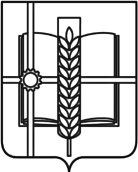 РОССИЙСКАЯ ФЕДЕРАЦИЯРОСТОВСКАЯ ОБЛАСТЬЗЕРНОГРАДСКИЙ РАЙОНМУНИЦИПАЛЬНОЕ ОБРАЗОВАНИЕ«Зерноградское городское поселение»Администрация ЗЕРНОГРАДСКОГО ГОРОДСКОГО ПОСЕЛЕНИЯПОСТАНОВЛЕНИЕ от 05.08.2020 № 499г. ЗерноградО внесении изменений в постановление Администрации Зерноградского городского поселения от 14.06.2016 № 670 «О размещении нестационарных торговых объектов на территории Зерноградского городского поселения»В связи с назначением новых должностных лиц Администрации Зерноградского городского поселения, Администрация Зерноградского городского поселения постановляет:1. Внести в постановление Администрации Зерноградского городского поселения от 14.06.2016 № 670 «О размещении нестационарных торговых объектов на территории Зерноградского городского поселения» (далее по тексту – Постановление) следующие изменения:1.1. Приложение 4 Постановления изложить в следующей редакции:СОСТАВ комиссии по размещению нестационарных торговых объектов на территории Зерноградского городского поселения1.2. Приложение 6 Постановления изложить в следующей редакции:СОСТАВкомиссии по проведению торгов по приобретению права на размещение нестационарных торговых объектов на территории Зерноградского городского поселения2. Опубликовать настоящее постановление в печатном средстве массовой информации Зерноградского городского поселения «Зерноград официальный» и разместить на официальном сайте Администрации Зерноградского городского поселения в информационно-телекоммуникационной сети «Интернет».3. Постановление вступает в силу со дня его официального опубликования.Глава Администрации Зерноградскогогородского поселения					                                  А. А. РачковРачков Анатолий АнатольевичПипка Дмитрий Александрович--Глава Администрации Зерноградского городского поселения, председатель комиссииЗаместитель главы Администрации Зерноградского городского поселения, заместитель председателя комиссииЛюбимов Алексей Вениаминович-Директор МКУ Зерноградского городского поселения «Управление ЖКХ, архитектуры, имущественных отношений, ГО и ЧС», секретарь комиссииЧлены комиссии:Члены комиссии:Члены комиссии:Панасенко Елена Васильевна-Заведующий сектором архитектуры МКУ Зерноградского городского поселения «Управление ЖКХ, архитектуры, имущественных отношений, ГО и ЧС»Вторушина Наталья Сергеевна-Главный специалист – юрист Администрации Зерноградского городского поселения Хаитова Вера Александровна-Ведущий специалист (по торговле, бытовому обслуживанию населения и тарифам) финансово-экономического сектора Администрации Зерноградского городского поселенияРоньшин Вадим Алексеевич-Ведущий специалист (по муниципальному земельному контролю, благоустройству и административной практике) Администрации Зерноградского городского поселенияРачков Анатолий АнатольевичПипка Дмитрий Александрович--Глава Администрации Зерноградского городского поселения, председатель комиссииЗаместитель главы Администрации Зерноградского городского поселения, заместитель председателя комиссииЛюбимов Алексей Вениаминович-Директор МКУ Зерноградского городского поселения «Управление ЖКХ, архитектуры, имущественных отношений, ГО и ЧС», секретарь комиссииЧлены комиссии:Члены комиссии:Члены комиссии:Вторушина Наталья Сергеевна-Главный специалист – юрист Администрации Зерноградского городского поселения Скрипка Людмила Григорьевна-Заведующий сектором имущественных и земельных отношений МКУ Зерноградского городского поселения «Управление ЖКХ, архитектуры, имущественных отношений, ГО и ЧС»Хаитова Вера Александровна-Ведущий специалист (по торговле, бытовому обслуживанию населения и тарифам) финансово-экономического сектора Администрации Зерноградского городского поселения